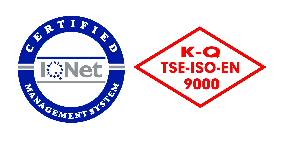 BİRİM ADIDOSYA NODOSYANIN KONUSUTALEP NEDENİTESLİM TARİHİ…../…../201..İADE TARİHİ…../…../201..…../…../201..TESLİM EDEN (Adı-Soyadı-İmza)TESLİM EDEN (Adı-Soyadı-İmza)TESLİM EDEN (Adı-Soyadı-İmza)